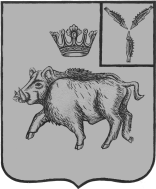 АДМИНИСТРАЦИЯБОЛЬШЕОЗЕРСКОГО МУНИЦИПАЛЬНОГО ОБРАЗОВАНИЯБАЛТАЙСКОГО МУНИЦИПАЛЬНОГО РАЙОНА 
САРАТОВСКОЙ ОБЛАСТИП О С Т А Н О В Л Е Н И Е  От 07.12.2009  	№   44   с.Б-ОзеркиОб утверждении Положения об организации и ведении гражданской обороны в Большеозерском муниципальномобразовании 	В целях обеспечения выполнения Федерального закона от 12   февраля   1998 года № 28-ФЗ «О гражданской обороне»,  повышения эффективности и совершенствования гражданской обороны, руководствуясь статьей 69 Устава Большеозерского муниципального образования,	ПОСТАНОВЛЯЮ:	1. Утвердить Положение об организации и ведении гражданской обороны в Большеозерском муниципальном образовании согласно приложению № 1;2.Контроль за исполнением настоящего постановления оставляю          за собой.И.о.главы администрации Большеозерскогомуниципального образования                                     Е.Ю.АкимчеваПриложение № 1к постановлению администрации Большеозерского муниципального образованияот  07.12.2009г  №  44ПОЛОЖЕНИЕоб организации и ведении гражданской обороны в Большеозерском муниципальном образованииI.Общие положения    1.Настоящее Положение разработано в  соответствии с Федеральным законом от 12 февраля 1998г. №28-ФЗ «О гражданской обороне» (Собрание законодательства Российской Федерации, 1998, №7, ст.799; 2002, № 41, ст.3970; 2004, №25, ст.2482; 2007, №26, ст.3076), Постановлением  Правительства Российской Федерации от 26 ноября  2007 года № 804 «Об утверждении Положения о гражданской обороны в Российской Федерации» (Собрание законодательства Российской Федерации, 2007, №49, ст.6165) и определяет организацию и основные направления подготовки к ведению гражданской обороны, а также основные мероприятия по гражданской обороне в Большеозерском муниципальном образовании.    2.Мероприятия по гражданской обороне организуются в Большеозерском муниципальном образовании в рамках подготовки к ведению гражданской обороны в муниципальном образовании.    3.Подготовка к ведению гражданской обороны заключается в заблаговременном выполнении мероприятий по подготовке к защите населения, материальных и культурных  ценностей от опасностей, возникающих при ведении военных действий или вследствие этих действий, а также при возникновении чрезвычайных ситуаций природного и техногенного характера и осуществляется на основании годовых и перспективных планов, предусматривающих основные мероприятия по вопросам гражданской обороны, предупреждения и ликвидации чрезвычайных ситуаций (далее – план основных мероприятий) муниципального образования.    4.План основных мероприятий муниципального образования на год разрабатывается  администрацией Большеозерского муниципального образования и согласовывается с органом, уполномоченным решать задачи гражданской обороны и задачи по предупреждению и  ликвидации чрезвычайных ситуаций по субъекту Российской Федерации – главным управлением Министерства Российской Федерации по делам гражданской обороны, чрезвычайным ситуациям и ликвидации последствий стихийных бедствий по Саратовской области.    Планирование основных мероприятий гражданской обороны производится с учетом всесторонней оценки обстановки, которая может сложиться на территории муниципального образования и в организациях в результате применения современных средств поражения, а также в результате возможных  террористических актов и чрезвычайных ситуаций.    5.Ведение гражданской обороны на муниципальном уровне и в организациях заключается в выполнении мероприятий по защите населения (работников), материальных и культурных  ценностей на территории муниципального образования (организации) от опасностей, возникающих при ведении военных действий или вследствие этих действий, а также при возникновении чрезвычайных ситуаций природного и техногенного характера и осуществляется на основании планов гражданской обороны и защиты населения муниципальных образований и планов гражданской организаций.    6. Планы гражданской обороны и защиты населения (планы гражданской обороны) определяют объем, организацию, способы и сроки выполнения мероприятий по приведению гражданской обороны в установленные степени готовности при переводе ее с мирного на военное время и в ходе ее ведения, а также при возникновении чрезвычайных ситуаций природного и техногенного характера.    7. Органы местного самоуправления и организации, в целях решения задач в области гражданской обороны в соответствии с полномочиями в области гражданской обороны создают и содержат силы, средства, объекты гражданской обороны, запасы материально-технических, продовольственных, медицинских и иных средств, планируют и осуществляют мероприятия по гражданской обороне.    8. По решению органов местного самоуправления (организаций) могут создаваться спасательные службы (медицинская, инженерная, коммунальная, противопожарная, охраны общественного порядка, защиты животных и растений, оповещения и связи, защиты культурных ценностей, автотранспортная, торговли и питания и другие), организация и порядок деятельности которых определяются создающими их органами и организациями в соответствующих положениях о спасательных службах.    В состав спасательной службы органа местного самоуправления (организации) входят: органы управления, силы и средства гражданской обороны, предназначенные для проведения мероприятий по гражданской обороне, всестороннего обеспечения действий аварийно-спасательных формирований и выполнения других неотложных работ при ведении военных действий или вследствие этих действий, а также при ликвидации последствий чрезвычайных  ситуаций природного и техногенного характера.    Вид и количество спасательных служб, создаваемых органами местного самоуправления и организациями, определяются на основании расчета объема и характера выполняемых в соответствии с планами гражданской обороны и защиты населения (планами гражданской обороны) задач.    Положение о спасательной службе муниципального образования разрабатывается органом местного самоуправления, согласовывается с руководителем соответствующей спасательной службы субъекта Российской Федерации и утверждается руководителем органа местного самоуправления.    Положение о спасательной службе организации разрабатывается организацией и согласовывается с органом местного самоуправления, руководителем соответствующей спасательной  службы муниципального образования и утверждается руководителем организации.    Методическое руководство созданием и обеспечением готовности сил и средств гражданской обороны в муниципальных образованиях и организациях, а также контроль в этой области осуществляется Министерством Российской Федерации по делам гражданской обороны, чрезвычайным ситуациям и ликвидации последствий стихийных бедствий (далее – МЧС России) и его территориальным органом.    9. Для планирования, подготовки и проведения эвакуационных мероприятий органами местного самоуправления и руководителями организаций заблаговременно в мирное время создаются эвакуационные комиссии. Эвакуационные комиссии возглавляются руководителями или заместителями руководителей соответствующих органов местного самоуправления и организаций. Деятельность эвакуационных комиссий регламентируется положениями об эвакуационных комиссиях, утверждаемыми соответствующими руководителями гражданской обороны.    10. Силы гражданской обороны в мирное время могут привлекаться для участия в мероприятиях по предупреждению и ликвидации чрезвычайных ситуаций природного и техногенного характера.    Решение о привлечении в мирное время сил и средств гражданской обороны для ликвидации последствий чрезвычайных ситуаций принимают руководители гражданской обороны органов местного самоуправления и организаций в отношении созданных ими сил гражданской обороны.    11. Руководство гражданской обороной на территориях муниципальных образований осуществляют руководители органов местного самоуправления, а в организациях их руководители.    Руководители органов местного самоуправления и организаций несут персональную ответственность за организацию и проведение мероприятий по гражданской обороне и защите населения (статья 11 Федерального закона от 12 февраля 1998г. №28-ФЗ).    12. Органами, осуществляющими управление гражданской обороной в муниципальных образованиях  (организациях), являются структурные подразделения (работники), уполномоченные на решение задач в области гражданской обороны (далее – структурные подразделения (работники) по гражданской обороне).    Органы местного самоуправления и организации осуществляют комплектование (назначение) структурных подразделений (работников) по гражданской обороне, разрабатывают и утверждают их функциональные обязанности и штатное  расписание.    Руководители структурных подразделений (работники) по гражданской обороне подчиняются непосредственно руководителю органа местного самоуправления (организации).    13. В целях обеспечения организованного и планомерного осуществления мероприятий по гражданской обороне, в том числе своевременного оповещения  населения о прогнозируемых и возникших опасностях в военное время, на территории Российской Федерации организуется сбор информации в области гражданской обороны (далее – информация) и обмен ею.    Сбор и обмен информацией осуществляется органами местного самоуправления, а также организациями, имеющими потенциально опасные производственные объекты и эксплуатирующими их, и организациями, имеющими важное оборонное и экономическое значение или представляющими высокую степень опасности возникновения чрезвычайных ситуаций в военное и мирное время.    Органы местного самоуправления представляют информацию в ГУ МЧС России по Саратовской области, организации – в орган местного самоуправления и федеральный орган исполнительной власти, к сфере деятельности которого они относятся или в ведении которых находятся.    14. Мероприятия по гражданской обороне на муниципальном уровне и в организациях осуществляются в соответствии с Конституцией Российской Федерации, федеральными конституционными законами, федеральными законами, нормативными правовыми актами Президента Российской Федерации и Правительства Российской Федерации, нормативными правовыми актами МСЧ России и настоящим Положением.    15. Органы местного самоуправления в целях решения задач в области гражданской обороны планируют и осуществляют следующие основные мероприятия:    15.1. По обучению населения в области гражданской обороны:    разработка с учетом особенностей муниципальных образований и на основе примерных программ, утвержденных органом исполнительной власти Саратовской области, примерных программ обучения работающего населения, должностных лиц и работников гражданской обороны, личного состава формирований и служб муниципальных образований;    организация и обучение населения муниципального образования способам защиты от опасностей, возникающих при ведении военных действий или вследствие этих действий, а также при возникновении чрезвычайных ситуаций природного и техногенного характера;    обучение личного состава формирований и служб муниципальных образований;    проведение учений и тренировок по гражданской обороне;    организационно-методическое руководство и контроль за обучением работников, личного состава формирований и служб организаций, находящихся на территории муниципального образования;    создание, оснащение курсов гражданской обороны и учебно-консультационных пунктов по гражданской обороне и организация их деятельности, а также обеспечение повышения квалификации должностных лиц и работников гражданской обороны муниципального образования в образовательных учреждениях дополнительного профессионального образования, имеющих соответствующую лицензию;    пропаганда знаний в области гражданской обороны.    15.2. По оповещению населения об опасностях, возникающих приведении военных действий или вследствие этих действий, а также при возникновении чрезвычайных ситуаций природного и техногенного характера:    поддержание в состоянии постоянной готовности системы централизованного оповещения населения, осуществление ее реконструкции и модернизации;    установка специализированных технических средств оповещения и информирования населения в местах массового  пребывания людей;    комплексное использование средств единой сети электросвязи Российской Федерации, сетей и средств радио-, проводного и телевизионного вещания и других технических средств передачи информации;    сбор информации в области гражданской обороны и обмен ею.    15.3. По эвакуации населения, материальных и культурных ценностей в безопасные районы:    организация  планирования, подготовки и проведения эвакуационных мероприятий в населенных пунктах, отнесенных к группам по гражданской обороне, в населенных пунктах, имеющих организации, отнесенные к категории важности по гражданской обороне и населенных пунктах, расположенных в зонах возможного катастрофического затопления в пределах 4-х часового добегания волны прорыва при разрушении гидротехнических сооружений;    подготовка районов размещения населения, материальных и культурных ценностей, подлежащих эвакуации;    создание и организация деятельности эвакуационных органов, а также подготовка их личного состава.    15.4. По представлению населению убежищ и средств индивидуальной защиты:    поддержание в состоянии постоянной готовности к использованию по предназначению и техническое обслуживание защитных сооружений гражданской обороны и их технических систем;    разработка планов наращивания инженерной защиты территорий, отнесенных в установленном  порядке к группам по гражданской обороне;    приспособление в мирное время и при переводе гражданской обороны с мирного на военное время заглубленных помещений и других сооружений подземного пространства для укрытия населения;    планирование и организация строительства недостающих защитных сооружений гражданской обороны в военное время;    обеспечение укрытия населения в защитных сооружениях гражданской обороны;    накопление, хранение, освежение и использование по предназначению средств индивидуальной защиты населения;    обеспечение выдачи населению средств индивидуальной защиты и предоставления средств коллективной защиты в установленные сроки.    15.5. По световой  и другим видам маскировки:    определение перечня объектов, подлежащие маскировке;    разработка планов осуществления комплексной маскировки территорий, отнесенных в установленном порядке к группам по гражданской обороне;    создание и поддержание в состоянии постоянной готовности к использованию по предназначению запасов материально-технических средств, необходимых для проведения мероприятий по световой и других видов маскировки;    проведение инженерно-технических мероприятий по уменьшению демаскирующих признаков территорий, отнесенных в установленном порядке к группам по гражданской обороне.    15.6. По проведению аварийно-спасательных работ в случае возникновения опасностей для населения при ведении военных действий или вследствие этих действий, а также при чрезвычайных ситуациях природного и техногенного характера:    создание, оснащение и подготовка в области гражданской обороны аварийно-спасательных формирований и спасательных служб, а также планирование их действий;    создание и поддержание в состоянии постоянной готовности к использованию по предназначению запасов материально – технических, продовольственных, медицинских и иных средств для всестороннего обеспечения аварийно-спасательных и других неотложных работ.    15.7. По первоочередному обеспечению населения, пострадавшего при ведении военных действий или вследствие этих действий, в том числе по медицинскому обслуживанию, включая оказание первой медицинской помощи, срочному предоставлению жилья и принятию других необходимых мер:    планирование  и организация основных видов жизнеобеспечения населения;    создание и поддержание в состоянии постоянной готовности к использованию по предназначению запасов материально-технических, продовольственных, медицинских и иных средств;    нормированное снабжение населения продовольственными и непродовольственными товарами;    предоставление населению коммунально-бытовых услуг;    проведение санитарно-гигиенических и противоэпидемических мероприятий среди населения, пострадавшего при ведении военных действий или вследствие этих действий;    проведение лечебно-эвакуационных мероприятий;    развертывание необходимой лечебной базы в загородной зоне, организация ее энерго- и водоснабжения;    оказание населению медицинской помощи;    определение численности населения, оставшегося без жилья;    инвентаризация сохранившегося и оценка состояния поврежденного жилого фонда, определения возможности его использования для размещения пострадавшего населения;    размещение пострадавшего населения во временных жилищах (сборных домах, палатках, землянках и т.п.), а также подселение его на площади сохранившегося жилого фонда;    предоставление населению информационно-психологической поддержки.    15.8. По борьбе с пожарами, возникшими при ведении военных действий или вследствие этих действий:    создание и организация деятельности муниципальной пожарной охраны, организация ее подготовки в области гражданской обороны и взаимодействия с другими видами пожарной охраны;    организация тушения пожаров в районах проведения аварийно-спасательных и других неотложных работ и на объектах, отнесенных в установленном порядке к категориям по гражданской обороне, в военное время.    15.9. По обнаружению и обозначению районов, подвергшихся радиоактивному, химическому, биологическому и иному заражению (загрязнению):    организация  создания и обеспечение готовности сети наблюдения и лабораторного контроля гражданской обороны на базе организаций, расположенных на территории муниципального образования, имеющих специальное оборудование (технические средства) и работников, подготовленных для решения задач по обнаружению и идентификации различных видов заражения (загрязнения);    введение режимов радиационной защиты на территориях, подвергшихся радиоактивному загрязнению;    совершенствование методов и технических средств мониторинга состояния радиационной, химической, биологической обстановки, в том числе оценка степени зараженности и загрязнения продовольствия и объектов окружающей среды радиоактивными, химическими и биологическими веществами.    15.10. по санитарной обработке населения, обеззараживанию зданий и сооружений, специальной обработке техники и территорий:    заблаговременное создание запасов дезактивирующих, дегазирующих веществ и растворов;    создание и оснащение сил для проведения санитарной обработки населения, обеззараживания зданий и сооружений, специальной обработки техники и территорий, подготовка их в области гражданской обороны;    организация проведения мероприятий по санитарной  обработке населения, обеззараживанию зданий и сооружений, специальной обработке техники и территорий.    15.11. По восстановлению и поддержанию порядка в районах, пострадавших при ведении военных действий или вследствие этих действий, а также вследствие чрезвычайных ситуаций природного и техногенного характера и террористических акций:    создание и оснащение сил охраны общественного порядка, подготовка их в области гражданской обороны;    восстановление и охрана общественного порядка, обеспечение безопасности дорожного движения на маршрутах выдвижения сил и сил гражданской обороны и эвакуации населения;    обеспечение беспрепятственного передвижения сил гражданской обороны для проведения аварийно-спасательных и других неотложных работ;    осуществление пропускного режима и поддержание общественного порядка в очагах поражения;    усиление охраны объектов, подлежащих обязательной охране органами внутренних дел, имущества юридических и физических лиц по договорам, принятие мер по охране имущества, оставшегося без присмотра.    15.12.  По вопросам срочного восстановления функционирования необходимых коммунальных служб в военное время:    обеспечение готовности коммунальных служб к работе в условиях военного времени, разработка планов их действий;    создание запасов оборудования и запасных частей для ремонта поврежденных систем газо-, энерго- и водоснабжения;    создание и подготовка резерва мобильных средств для очистки, опреснения и транспортировки воды;    создание на водонапорных станциях необходимых запасов реагентов, реактивов, консервантов и дезинфицирующих средств;    создание запасов резервуаров и емкостей, сборно-разборных трубопроводов, мобильных резервных и автономных источников энергии, оборудования и технических средств для организации коммунального снабжения населения.    15.13. По срочному захоронению трупов в военное время:    заблаговременно, в мирное время, определение мест возможных захоронений;     создание, подготовка и обеспечение готовности сил и средств гражданской обороны для обеспечения мероприятий по захоронению трупов, в том числе на базе специализированных ритуальных организаций;    оборудование мест погребения (захоронения) тел (останков) погибших;    организация работ по поиску тел, фиксированию мест их обнаружения, извлечению и первичной обработке погибших, опознанию и документированию, перевозке и захоронению погибших;    организация санитарно-эпидемиологического надзора.    15.14. По разработке и осуществлению мер, направленных на сохранение объектов, необходимых для устойчивого функционирования экономики и выживания населения в военное время:    создание и организация работы в мирное и военное время комиссий по вопросам повышения устойчивости функционирования объектов экономики территорий, отнесенных в установленном порядке к группам по гражданской обороне;    рациональное размещение объектов экономики и инфраструктуры, а также средств производства в соответствии с требованиями строительных норм и правил осуществления инженерно-технических мероприятий гражданской обороны;    разработка и реализация в мирное и военное время инженерно-технических мероприятий гражданской обороны, в том числе в проектах строительства;    планирование, подготовка и проведение аварийно-спасательных и других неотложных работ на объектах экономики, продолжающих работу в военное время;    заблаговременное создание запасов материально-технических, продовольственных, медицинских и иных средств, необходимых для восстановления производственного процесса;    создание страхового фонда документации;    повышение эффективности защиты производственных фондов при воздействии на них современных средств поражения.    15.15. По вопросам обеспечения постоянной готовности сил и средств гражданской обороны:    создание и оснащение сил гражданской обороны современными техникой и оборудованием;    подготовка сил гражданской обороны к действиям, проведение учений и тренировок по гражданской обороне;    разработка и корректировка планов действий сил гражданской обороны;    определение порядка взаимодействия и привлечения сил средств гражданской обороны, а также всесторонне обеспечение их действий.    16. Организации в целях решения задач в области гражданской обороны планируют и осуществляют следующие основные мероприятия:    16.1. По обучению населения в области гражданской обороны:    разработка с учетом особенностей деятельности организаций и на основе примерных программ, утвержденных МЧС России, органом исполнительной власти субъекта Российской Федерации или органом местного самоуправления соответственно, рабочих программ обучения личного состава формирований и служб организаций, а также рабочих программ обучения работников организаций в области гражданской обороны;   осуществление обучения личного состава формирований и служб организаций, а также работников организаций в области гражданской обороны;    создание и поддержание в рабочем состоянии учебной материально-технической базы для подготовки работников организаций в области гражданской обороны;    пропаганда знаний в области гражданской обороны.    16.2. По оповещению населения об опасностях, возникающих при ведении военных действий или вследствие этих действий, а также при возникновении чрезвычайных ситуаций природного и техногенного характера:    создание и совершенствование системы оповещения работников;     создание и поддержание в состоянии готовности локальных систем оповещения на потенциально опасных объектах и в районах их размещения в установленном порядке;    установка специализированных технических средств оповещения и информирования населения в местах массового пребывания людей;    комплексное использование средств единой сети электросвязи Российской Федерации, сетей и средств радио-, проводного и телевизионного вещания и других технических средств передачи информации;    сбор информации в области гражданской обороны и обмен ею.    16.3. По эвакуации населения, материальных и культурных ценностей в безопасные районы:    организация планирования, подготовки и проведения эвакуации работников и членов их семей, материальных и культурных ценностей проведения эвакуации работников и членов их семей, материальных и культурных ценностей в безопасные районы организаций, прекращающих в военное время производственную деятельность в городах и населенных пунктах, отнесенных к группам по гражданской обороне, в населенных пунктах, имеющих организации, отнесенные к категории особой важности по гражданской обороне, и железнодорожные станции первой категории, и населенных пунктах, расположенных в зонах возможного катастрофического затопления в пределах 4-х часового добегания волны прорыва при разрушении гидротехнических сооружений, а также рассредоточение работников организаций, продолжающих в военное время производственную деятельность в указанных населенных пунктах;    подготовка районов размещения работников и членов их семей, материальных и культурных ценностей, подлежащих эвакуации;    разработка согласованных с органами местного самоуправления планов размещения работников и членов их семей в загородной зоне, получение ордеров на занятие жилых и нежилых зданий (помещений);    создание и организация деятельности эвакуационных органов организаций, а также подготовка их личного состава.    16.4. По представлению населению убежищ и средств индивидуальной защиты:    поддержание в состоянии постоянной готовности к использованию по предназначению и техническое обслуживание защитных сооружений гражданской обороны, находящихся в ведении организаций;    разработка планов наращивания инженерной защиты организаций, продолжающих и переносящих в загородную зону производственную деятельность в военное время;    строительство убежищ гражданской обороны для укрытия наибольшей работающей смены организаций, продолжающих производственную деятельность в населенных пунктах, отнесенных к группам по гражданской обороне, в населенных пунктах, имеющих организации, отнесенные к категории особой важности по гражданской обороне и населенных пунктах, расположенных в зонах возможного катастрофического затопления в пределах 4-х часового добегания волны прорыва при разрушении гидротехнических сооружений;накопление, хранение, освежение и использование по предназначению средств индивидуальной защиты для обеспечения ими работников организаций;    разработка планов выдачи и распределения средств индивидуальной защиты работникам организаций в установленные сроки.    16.5. По световой и другим видам маскировки:    определение перечня зданий и сооружений, подлежащих маскировке;    разработка планов осуществления комплексной маскировки организаций, являющихся вероятными целями при использовании современных средств поражения;    создание и поддержание в состоянии постоянной готовности к использованию по предназначению запасов материально-технических средств, необходимых для проведения мероприятий по маскировке;    проведение инженерно-технических мероприятий по уменьшению демаскирующих признаков организаций, отнесенных в установленном порядке к категориям по гражданской обороне.    16.6. По проведению аварийно-спасательных работ в случае возникновения опасностей для населения при ведении военных действий или вследствие  этих действий, а также при чрезвычайных ситуациях природного и техногенного характера:    создание, оснащение и подготовка нештатных аварийно-спасательных формирований организациями, имеющими потенциально опасные производственные объекты и эксплуатирующими их, а также имеющими важное оборонное и экономическое значение или представляющими высокую степень возникновения чрезвычайных ситуаций в военное и мирное время;    создание, оснащение и подготовка организациями, отнесенными в установленном порядке к категориям по гражданской обороне и (или) продолжающими или переносящими в загородную зону производственную деятельность в военное время, спасательных служб;    создание и поддержание в состоянии постоянной готовности к использованию по предназначению запасов материально-технических, медицинских и иных средств для всестороннего обеспечения действий сил гражданской обороны.    16.7. По борьбе с пожарами, возникшими приведении военных действий или вследствие этих действий:    создание организациями, отнесенными в установленном порядке к категориям по гражданской обороне и (или) продолжающими или переносящими в загородную зону производственную деятельность в военное время в составе сил гражданской обороны противопожарных формирований, планирование их действий взаимодействия с другими видами пожарной охраны.    16.8. По обнаружению и обозначению районов, подвергшихся радиоактивному, химическому, биологическому и иному заражению (загрязнению):    организация наблюдения и лабораторного контроля гражданской обороны организациями, имеющими специальное оборудование (технические средства) и подготовленных работников для решения задач по обнаружению и идентификации различных видов заражения (загрязнения);    введение режимов радиационной защиты организаций;    создание организациями, отнесенными в установленном порядке к категориям по гражданской обороне и (или) продолжающими или переносящими в загородную зону производственную деятельность в военное время в составе сил гражданской обороны, постов  радиационного и биологического наблюдения, команд и групп радиационной, химической и биологической защиты, а также групп радиационной, химической и биологической разведки;    обеспечение сил гражданской обороны средствами радиационного, химического и биологического контроля.    16.9. По санитарной обработке населения, обеззараживанию зданий и сооружений, специальной обработке техники и территорий:    создание сил гражданской обороны для проведения санитарной обработки работников, обеззараживания зданий и сооружений, специальной обработки техники и территорий организаций, отнесенных в установленном порядке к категориям по гражданской обороне и (или) продолжающими производственную деятельность в военное время, подготовка их  в области гражданской обороны;    организация проведения мероприятий по санитарной обработке работников обеззараживанию зданий и сооружений, специальной обработке техники и территорий организациями, отнесенными в установленном порядке к категориям по гражданской обороне и (или) продолжающими производственную деятельность в военное время;    заблаговременное создание запасов дезактивирующих, дегазирующих веществ и растворов.    16.10. По восстановлению и поддержанию порядка в районах, пострадавших при ведении военных действий или вследствие этих действий, а также вследствие чрезвычайных ситуаций природного и техногенного характера и террористических акций:    создание и оснащение сил охраны общественного порядка, подготовка их в области гражданской обороны;    осуществление пропускного режима и поддержание общественного порядка в очагах поражения;    усиление охраны организаций, подлежащих обязательной охране органами внутренних дел, имущества юридических и физических лиц по договорам, принятие мер по охране имущества оставшегося без присмотра.    16.11. По вопросам срочного восстановления функционирования необходимых коммунальных служб в военное время:    обеспечение готовности коммунальных служб (аварийных, ремонтно-восстановительных формирований) к работе в условиях военного времени, разработка планов их действий;    создание запасов оборудования и запасных частей для ремонта поврежденных систем газо-, энерго- и водоснабжения;    создание и подготовка резерва мобильных средств для очистки, опреснения и транспортировки воды;    создание на водонапорных станциях необходимых запасов реагентов, реактивов, консервантов и дезинфицирующих средств;создание запасов резервуаров и емкостей, сборно-разборных трубопроводов, мобильных резервных и автономных источников энергии, оборудования и технических средств в организациях, предоставляющих населению коммунальные услуги.    16.12. По срочному захоронению трупов в военное время:    создание, подготовка и обеспечение готовности сил и средств гражданской обороны  для обеспечения мероприятий по захоронению трупов специализированными ритуальными организациями.    16.13. По разработке и осуществлению мер, направленных на сохранение объектов необходимых для устойчивого функционирования и выживания населения в военное время:    создание и организация работы в мирное и военное время комиссий по вопросам повышения устойчивости функционирования организаций в военное время;    разработка и реализация в мирное и военное время инженерно-технических мероприятий гражданской обороны, в том числе в проектах строительства;    планирование, подготовка и проведение аварийно-спасательных и других неотложных работ на объектах экономики, продолжающих работу в военное время;    заблаговременное создание запасов материально-технических средств, продовольственных, медицинских и иных средств, необходимых для восстановления производственного процесса;    создание страхового фонда документации;    повышение эффективности защиты производственных фондов при воздействии на них современных средств поражения.    16.14. По вопросам обеспечения постоянной готовности сил и средств гражданской обороны:    создание и оснащение сил гражданской обороны современными техникой и оборудованием;    проведение занятий по месту работы с личным составом аварийно-спасательных формирований и спасательных служб, проведение учений и тренировок по гражданской обороне;    определение порядка взаимодействия и привлечения сил и средств гражданской обороны в составе группировки сил гражданской обороны, создаваемой муниципальным образованиемВерно: главный специалист администрации   Большеозерского муниципального    образования                                                       Н.Н.Симакова